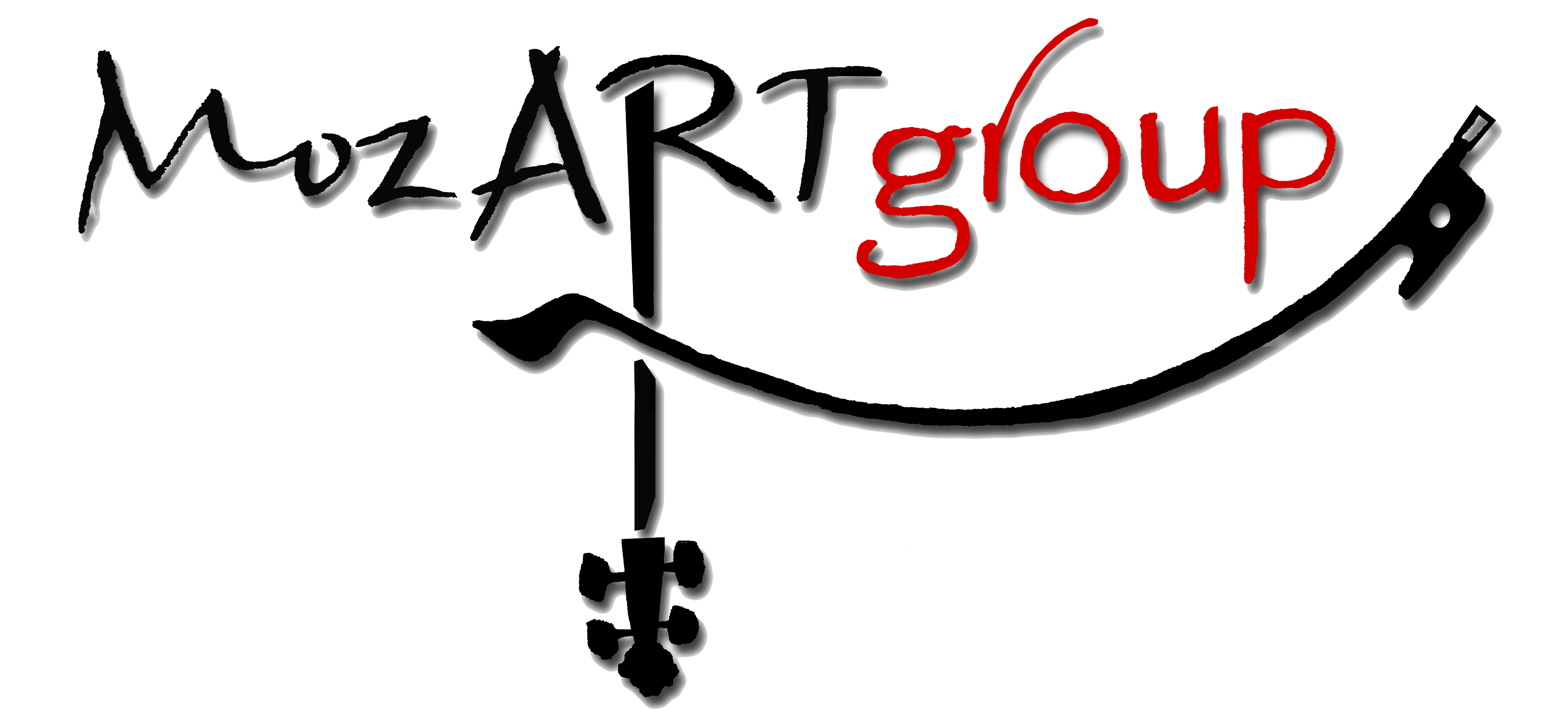 A komolyzene Monty Pythonja BudapestenEgy zseniális  vonósnégyes, a zenéből fakadó humort briliáns performanszokkal ötvöző MozART Group ismét Magyarországra érkezik. Aki látta őket, azért, aki nem, annak azért kihagyhatatlan program lesz. Az eredetileg meghirdetett január 4-ei előadás mellett, a nagy érdeklődésre való tekintettel két új időpontban, január 3-án és 5-én is láthatja őket a közönség a Budapesti Kongresszusi Központban. 

A világon egyedülálló „zenei kabaré”, az itthon is nagy rajongótábort szerzett MozART Group érkezik Budapestre. A „komolyzene Monty Pythonja”-ként is emlegetett csoport 1995-óta játszik együtt. A sziporkázóan humoros csapat show-jával már a fél világot meghódította, volt olyan év, hogy alig több mint fél év alatt a világ 24 országában összesen 150 koncertet adtak, hatalmas sikerrel. Állandó szereplői különböző TV show-knak, és fennállásuk óta komoly presztízsű díjakat zsebelték be munkásságukért. Most tehát újra láthatjuk az instrumentális stand-up comedy lélegzetelállító produkciókra képes nagymestereit, akik korábbi látogatásuk során is elkápráztatták a hazai közönséget és a kritika így számolt be róluk: „Az elsőhegedűs ritmust pingpongozik jobbjával, bal kézzel pizzicatózza a Love Story című film betétdalát, a közönség persze állva tombol, majd a csellista rózsaszín lufijából fújva ki a luftot, sípol el egy mai szerelmes dalt.” És még láthatunk megannyi zenei szkeccset, mondjuk akár ilyeneket is: https://www.youtube.com/watch?v=qNOoEz5_GQYVető Viktóriapresspresso20 4113504